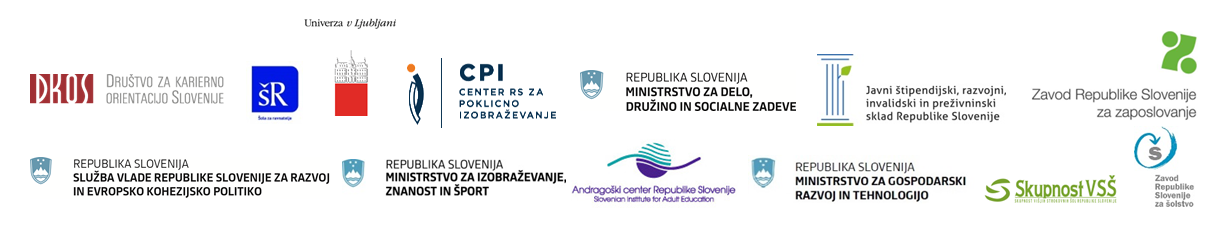 DELOVNI NAČRTNACIONALNE STROKOVNE SKUPINE ZA VSEŽIVLJENJSKO KARIERNO ORIENTACIJOV LETU 2022Ljubljana, april 2022Načrt dela NSS VKO je bil potrjen na 7. seji, 21. 4. 2022Skupina/podskupinaNalogeČasovni terminNSS VKOMedsebojno informiranje o delu, aktualnih dogodkih, projektih ipd. v posameznih ustanovah in omrežjih;Predstavitev različnih metod, orodij in vsebin povezanih z VKO – različni strokovnjaki (Slovenija in tujina);Dogodek NSS VKO: predstavitev NSS in predstavitev posameznih nosilcev/omrežij VKO v Sloveniji.vse letovse letooktober/novemberPodskupina: Razvoj sistema VKOOblikovanje posterja - VKO v Sloveniji;Pregled in ureditev pregleda stanja VKO v Sloveniji;Nabor gradiv, posvetovalni dogodki, osnutek strokovnih podlaga za oblikovanje Strategije VKO v Sloveniji.majseptemberdecemberPodskupina: Razvoj stroke / strokovni razvojPregled obstoječih programov izobraževanja in usposabljanja strokovnih delavcev (svetovalcev in drugih) za področje VKO; Pregled in priprava vprašalnika o potrebah po nadaljnjem izobraževanju svetovalcev specifično po mrežah in kaj je skupno;Spremljanje dela CareersNet – priprava pregleda kompetenc za področje VKO.marecmajvse letoPodskupina: Spremljanje in zaotavljanje kakovosti na področju VKOOblikovanje seznama brezplačnih ponudnikov VKO;Spremljanje dela CareersNeta oziroma njihovih predlogov kakovosti;Priprava izhodišč za vzpostavitve enotne VKO svetovalne točke pred vpisom;Idejne podlage za pripravo študije, analize, kot pomoč svetovalcem pri njihovem delu.marecvse letonovember/decemberoktoberPodskupina: Mednarodno sodelovanjeRedno sodelovanje v mreži CareersNeta – imenovana predstavnica stroke (sodelovanje v Posvetovalni skupini in v Delovni skupini 1 za prenovo Smernic ELGPN);Posodobljen pregled področja VKO - urejanja politike, razvoja in stroke ter prakse v Sloveniji;Obveščanje o sodelovanju v mreži Euroguidance. vse letovse letovse letoPodskupina: Komuniciranje in delitev znanjaZaključek prenove VKO Točke -  podstrani NSS VKO (v sodelovanju z vodji podskupin);Promocija dosežkov, izdelkov… ipd. NSS VKO in podskupin;Aktivna vloga pri pripravi dogodkov in aktivnosti NSS VKO (povezano z nalogo 3 NSS VKO);Aktivna vloga pri pripravi razgovorov, diskusij in drugih aktivnosti, povezanih z nastajanjem podlag za Strategijo VKO v Sloveniji.majvse letovse letovse leto